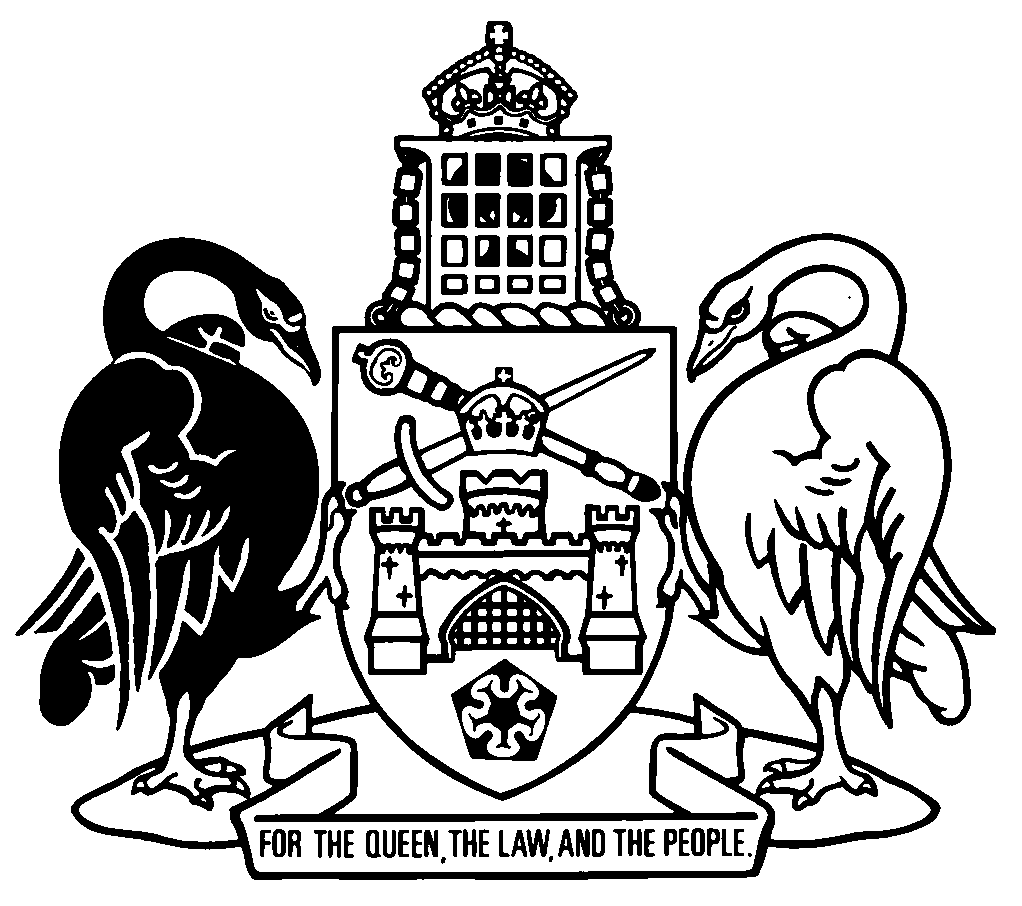 Australian Capital TerritoryOrdinances—1934A chronological listing of ordinances notified in 1934
[includes ordinances 1934 Nos 1-26]Ordinances—1934Ordinances—1934Ordinances—19341Sheriff Ordinance Repeal Ordinance 1934 (repealed)notified 8 February 1934 (Cwlth Gaz 1934 No 8)
commenced 8 February 1934 (see Seat of Government (Administration) Act 1910 (Cwlth), s 12)repealed by Ord1937-27 sch 3
23 December 19372 *Administration and Probate Ordinance 1934 (repealed)notified 8 February 1934 (Cwlth Gaz 1934 No 8)
commenced 8 February 1934 (see Seat of Government (Administration) Act 1910 (Cwlth), s 12)repealed by A2000-80 sch 4
21 December 20003Liquor (Renewal of Licences) Ordinance 1934 (repealed)notified 8 February 1934 (Cwlth Gaz 1934 No 9)
commenced 8 February 1934 (see Seat of Government (Administration) Act 1910 (Cwlth), s 12)repealed by Ord1937-27 sch 3
23 December 19374Oaths Ordinance 1934 (repealed)notified 15 February 1934 (Cwlth Gaz 1934 No 10)
commenced 15 February 1934 (see Seat of Government (Administration) Act 1910 (Cwlth), s 12)repealed by Ord1984-79 s 2
19 December 19845Dogs Registration Ordinance 1934 (repealed)notified 1 March 1934 (Cwlth Gaz 1934 No 13)
commenced 1 March 1934 (see Seat of Government (Administration) Act 1910 (Cwlth), s 12)repealed by Ord1975-18 sch
21 July 19756 *Administration and Probate Ordinance (No 2) 1934 (repealed)notified 22 March 1934 (Cwlth Gaz 1934 No 17)
commenced 22 March 1934 (see Seat of Government (Administration) Act 1910 (Cwlth), s 12)repealed by A2000-80 sch 4
21 December 20007Advisory Council Ordinance 1934 (repealed)notified 5 April 1934 (Cwlth Gaz 1934 No 21)
commenced 5 April 1934 (see Seat of Government (Administration) Act 1910 (Cwlth), s 12)repealed by Ord1934-19 sch
16 August 19348 †Sheriff Ordinance 1934 (repealed)notified 5 April 1934 (Cwlth Gaz 1934 No 21)
commenced 5 April 1934 (see Seat of Government (Administration) Act 1910 (Cwlth), s 12)repealed by Cwlth Act 1992 No 49 s 17
1 July 19929 *Stock Ordinance 1934 (repealed)notified 12 April 1934 (Cwlth Gaz 1934 No 22)
commenced 12 April 1934 (see Seat of Government (Administration) Act 1910 (Cwlth), s 12)repealed by A1991-10 s 3
3 October 199110 *Police Offences Ordinance 1934 (repealed)notified 3 May 1934 (Cwlth Gaz 1934 No 26)
commenced 3 May 1934 (see Seat of Government (Administration) Act 1910 (Cwlth), s 12)repealed by A1996-1 sch
4 March 199611 *Salvation Army Property Trust Ordinance 1934notified 3 May 1934 (Cwlth Gaz 1934 No 26)
commenced 3 May 1934 (see Seat of Government (Administration) Act 1910 (Cwlth), s 12)12Police Superannuation Ordinance 1934 (repealed)notified 10 May 1934 (Cwlth Gaz 1934 No 27)
s 5 taken to have commenced 5 November 1928 (s 5 (2) and see Police Superannuation Ordinance 1928)
remainder commenced 10 May 1934 (see Seat of Government (Administration) Act 1910 (Cwlth), s 12)repealed by Ord1958-1 sch 1
30 January 195813Trustee Ordinance 1934 (repealed)notified 17 May 1934 (Cwlth Gaz 1934 No 29)
commenced 17 May 1934 (see Seat of Government (Administration) Act 1910 (Cwlth), s 12)repealed by Ord1957-14 sch 1
1 December 195714 *Real Property Ordinance 1934 (repealed)notified 17 May 1934 (Cwlth Gaz 1934 No 29)
commenced 17 May 1934 (see Seat of Government (Administration) Act 1910 (Cwlth), s 12)repealed by A2000-80 sch 4
21 December 200015Hawkers Ordinance 1934 (repealed)notified 17 May 1934 (Cwlth Gaz 1934 No 29)
commenced 17 May 1934 (see Seat of Government (Administration) Act 1910 (Cwlth), s 12)repealed by Ord1936-43 s 2
15 October 193616Hospital Tax Ordinance 1934 (repealed)notified 31 May 1934 (Cwlth Gaz 1934 No 32)
taken to have commenced 1 March 1933 (s 2)repealed by Ord1935-13 sch
7 November 193517 *Court of Petty Sessions Ordinance 1934 (repealed)notified 19 July 1934 (Cwlth Gaz 1934 No 42)
commenced 19 July 1934 (see Seat of Government (Administration) Act 1910 (Cwlth), s 12)repealed by A2000-80 sch 4
21 December 200018Companies (Investigation of Affairs) Ordinance 1934 (repealed)notified 8 August 1934 (Cwlth Gaz 1934 No 52)
commenced 8 August 1934 (see Seat of Government (Administration) Act 1910 (Cwlth), s 12)repealed by Ord1954-14 sch 1
1 October 195419Advisory Council Ordinance (No 2) 1934 (repealed)notified 16 August 1934 (Cwlth Gaz 1934 No 56)
commenced 16 August 1934 (see Seat of Government (Administration) Act 1910 (Cwlth), s 12)repealed by Ord1935-2 s 3
31 January 193520City Area Leases Ordinance 1934 (repealed)notified 23 August 1934 (Cwlth Gaz 1934 No 57)
commenced 23 August 1934 (see Seat of Government (Administration) Act 1910 (Cwlth), s 12)repealed by Ord1936-31 sch
23 July 193621 *Plant Diseases Ordinance 1934 (repealed)notified 6 September 1934 (Cwlth Gaz 1934 No 61)
commenced 7 February 1935 (s 2 and Cwlth Gaz 1935 No 8)repealed by A2002-42 s 42
2 June 200322Police Superannuation Ordinance (No 2) 1934 (repealed)notified 27 September 1934 (Cwlth Gaz 1934 No 64)
taken to have commenced 5 November 1928 (s 2 and see Police Superannuation Ordinance 1928 Ord1928-16, s 2 and Cwlth Gaz 1928 No 121)repealed by Ord1958-1 sch 1
30 January 195823 *Police Ordinance 1934 (repealed)notified 1 November 1934 (Cwlth Gaz 1934 No 72)
taken to have commenced 17 August 1934 (s 2)repealed by A1994-75 sch 2
1 December 199424 *Building and Services Ordinance 1934 (repealed)notified 8 November 1934 (Cwlth Gaz 1934 No 73)
commenced 8 November 1934 (see Seat of Government (Administration) Act 1910 (Cwlth), s 12)repealed by A2000-80 sch 4
21 December 200025Companies (Receiver and Manager) Ordinance 1934 (repealed)notified 13 December 1934 (Cwlth Gaz 1934 No 83)
commenced 13 December 1934 (see Seat of Government (Administration) Act 1910 (Cwlth), s 12)repealed by Ord1954-14 sch 1
1 October 195426Matrimonial Causes Ordinance 1934 (repealed)notified 20 December 1934 (Cwlth Gaz 1934 No 86)
commenced 20 December 1934 (see Seat of Government (Administration) Act 1910 (Cwlth), s 12)repealed by Ord1977-65 sch 1
22 December 1977